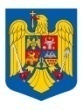 ROMANIAJUDETUL GIURGIUPRIMARIA COMUNEI ADUNATII COPACENIComuna Adunatii Copaceni; Str. Sos Giurgiului  nr. 120; tel/fax :0246.282.176; e-mail: adunatiicopaceni@yahoo.com; CP:087005; CIF 5246171InformarePrin prezenta informam cetatenii comunei Adunatii Copaceni ca programul de colectare a deseurilor este urmatorul:Deseuri menajere – Adunatii Copaceni , in fiecare zi de miercuri                                Varlaam si Mogosesti, in fiecare zi de joi                                  Darasti Vlasca , in fiecare zi de vineriDeseuri reciclabile – in fiecare zi de sambata in toata comuna.( Plastic, hartie )Pentru o mai buna folosire a spatiului de transport va rugam ca toate recipientele din plastic sa fie presate.